Заключение по результатам публичных слушаний по проекту генерального плана Ушаковского муниципального образованияОснования для проведения публичных слушаний: ст. 28 Градостроительного кодекса Российской Федерации, ст. 11 Закона Иркутской области от 23 июля 2008 г. N 59-ОЗ «О градостроительной деятельности в Иркутской области», решением Думы Ушаковского муниципального образования от 31.07.2013 № 56 «Об утверждении Положения о публичных слушаниях в области градостроительной деятельности в Ушаковском муниципальном образовании, ст. 6, 17, 44 Устава Ушаковского муниципального образования.Общие сведения о проекте внесения изменений в генеральный план Ушаковского муниципального образования (далее Проект), представленном на публичный слушания:- проект разработан в отношении всей территории Ушаковского муниципального образования;- сроки разработки: 2010-2015;- заказчик: администрация Ушаковского муниципального образования;- разработчик: ОАО «Иркутскгражданпроект».Сроки проведения публичный слушаний: 21.01.2015 – 17.04.2015, в соответствии с распоряжением главы Ушаковского муниципального образования от 31.12.2014 г. № 439 «О публичных слушаниях по проекту генерального плана Ушаковского муниципального образования.Формы оповещения о публичных слушаниях: вывешивание в местах, предназначенных для обнародования муниципальных правовых актов и размещение на официальном сайте органов местного самоуправления Ушаковского муниципального образования по адресу: http://ushakovskoe-mo.ru/ с 21.01.2015 г., газета «Ангарские огни» от 23.01.2015 № 2(10333).Сведения о размещении экспозиций по материалам Проекта с 21.01.2015 по 27.02.2015:- п. Патроны, в здании Клуба, расположенного по адресу: Иркутская область, Иркутский район, п. Патроны, ул. Гаражная, 5, с 10.00 до 17.00 часов, кроме сб., вскр.Консультации специалистов отдела градостроительства и земельных отношений администрации Ушаковского муниципального образования по вопросам Проекта с 21.01.2015 по 27.02.2015 проводились:- Иркутская область, Иркутский район, с. Пивовариха, ул. Дачная, 8, понедельник, среда, пятница с 8.00 до 12.00.Консультации специалистов ОАО «Иркутскгражданпроект» по вопросам Проекта с 21.01.2015 по 27.02.2015 проводились:- г. Иркутск, ул. Степана Разина, 27, с 9.00 до 12.00 часов, с 13.00 до 17.00 часов, кроме сб., вскр.Замечания и предложения участников публичных слушаний по Проекту принимались в соответствии с планом работы по подготовке и проведению публичных слушаний по проекту генерального плана Ушаковского муниципального образования, утвержденного распоряжением главы Ушаковского муниципального образования от 31.12.2014 г. № 439, с 21.01.2015 по 06.03.2015 по адресу: Иркутская область, Иркутский район, 
с. Пивовариха, ул. Дачная, 8, с 9.00 до 12.00 и 13.00 до 17.00, кроме сб, вскр.Собрания участников публичных слушаний (для жителей и собственников земельных участков п. Патроны, д. Бурдаковка, Зеленый мыс, п. Еловый) прошли: 27.02.2015 г. в 18.00 часов в п. Патроны в здании Клуба, расположенного по ул. Гаражная, 5. Присутствовали 32 участника публичных слушаний, зарегистрированных в установленном порядке, представители администрации Ушаковского муниципального образования.Перед участниками публичных слушаний выступили представители администрации Ушаковского муниципального образования, разработчики Проекта - ОАО «Иркутскгражданпроект» - с докладом по Проекту, сопровождаемом демонстрацией графических материалов.Вопросы участников публичных слушаний и ответы представителей администрации Ушаковского муниципального образования и разработчиков Проекта, выступления, замечаний и предложения участников публичных слушаний включены в протоколы публичных слушаний.Поступили 10 письменных обращения, в которых содержались замечания и предложения по Проекту, которые были рассмотрены отделом градостроительства и земельных отношений администрации Ушаковского муниципального образования совместно с разработчиками Проекта, другими специалистами. По каждому предложению участников публичных слушаний отделом градостроительства и земельных отношений администрации Ушаковского муниципального образования приняты решения о принятии предложения, либо отклонении. По замечаниям участников публичных слушаний даны обоснования проектных решений, либо приняты решения об их учете в Проекте. Замечания и предложения, не имеющие прямого отношения к Проекту не поступили. Выводы и рекомендации по результатам публичных слушаний:Проект, выполненный в соответствии с требованиями, установлены п.10 ст. 45 Градостроительного кодекса Российской Федерации, рассмотренный на публичных слушаниях в соответствии с п. 5 ст. 46 Градостроительного кодекса Российской Федерации, с поправками в соответствии с заключением одобрить и рекомендовать к утверждению.Опубликовать заключение о результатах публичных слушаний по проекту в средствах массовой информации и разместить на официальном сайте администрации Ушаковского муниципального образования в сети «Интернет».Председатель публичных слушаний                                               А.С. КузнецовСекретарь публичных слушаний	К.Е. Филькина№ЗаявительСуть предложения, замечанияЗаключение администрации Ушаковского муниципального образованияСНТ «Еловая»Внесение изменений в ген. план из двух зон в одну зону СХ-2.Кадастровые номера 38:06:143727:474, 38:06:143727:473, 38:06:143727:475, 38:06:143727:47638:06:143727:422Предложение рассмотрено.      В настоящий момент СНТ «Еловая» относится к землям лесного фонда (защитные леса – леса, расположенные в первом и втором поясах зон санитарной охраны источников питьевого и хозяйственно-бытового водоснабжения), и до момента перевода из категории земель лесного фонда в земли сельскохозяйственного назначения не могут отображаться как зоны СХ-2.     В соответствии с ГП Ушаковского МО, территория СНТ «Еловая» включается в состав населенного пункта Патроны как зона Р-1 (зоны лесов и лесопарков).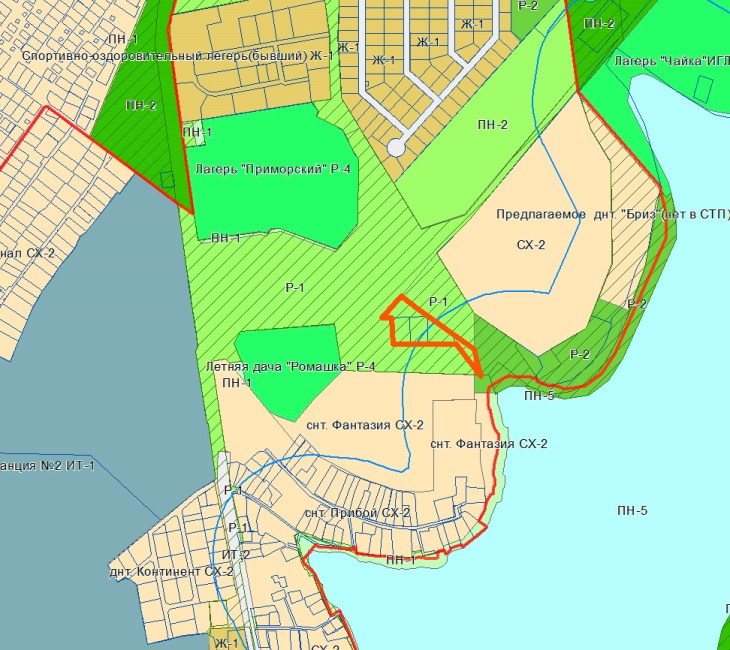  В случае перевода ЗУ в соответствии с  Постановлением Правительства РФ от 28.01.2006 N 48 "О составе и порядке подготовки документации о переводе земель лесного фонда в земли иных (других) категорий" в генеральный план Ушаковского муниципального образования могут быть внесены изменения в порядке, установленном действующим законодательством.      Проект ГП, в представленной редакции, не препятствует обращению заявителей в Правительство РФ в установленном порядке и не нарушает их права и интересы. Бутаков В.А.Включение земельных участков в границы населенного пункта Патроны     Предложение рассмотрено.         Указанные ЗУ относятся к землям особо охраняемых территорий и объектов. Включение в границы населенного пункта территорий, находящихся на удалении от основных границ – нецелесообразно ввиду труднодоступности социальных объектов и увеличение количества прокладываемых инженерных коммуникаций.      Включение данных ЗУ в границы населенного пункта повлечет за собой изменение категории земель. 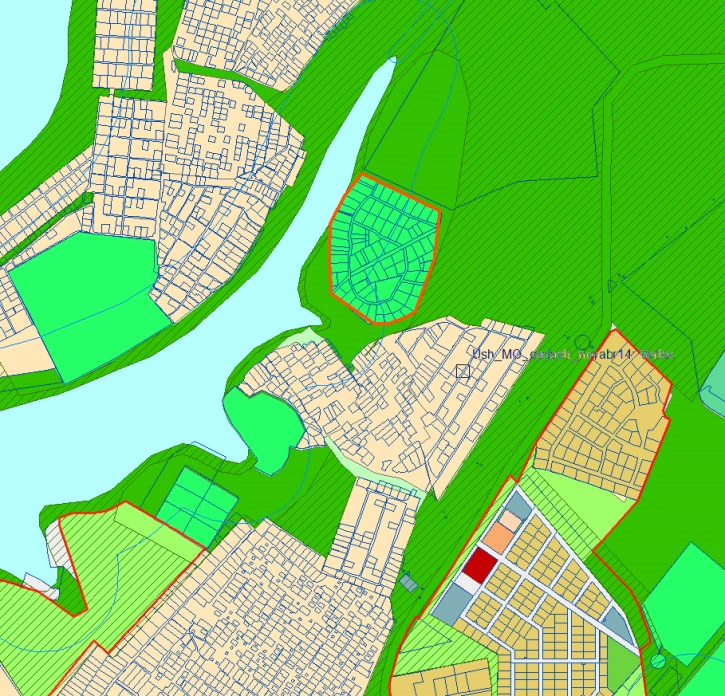 «Роял Парк»Включение земельных участков в границы населенного пункта Патроны     Предложение рассмотрено.         Указанные ЗУ относятся к землям особо охраняемых территорий и объектов. Включение в границы населенного пункта территорий, находящихся на удалении от основных границ – нецелесообразно ввиду труднодоступности социальных объектов и увеличение количества прокладываемых инженерных коммуникаций.      Включение данных ЗУ в границы населенного пункта повлечет за собой изменение категории земель. Роял ПаркПеревод земель из СХ-1на СХ-2     Предложение рассмотрено.         Указанные ЗУ относятся к землям особо охраняемых территорий и объектов. Включение в границы населенного пункта территорий, находящихся на удалении от основных границ – нецелесообразно ввиду труднодоступности социальных объектов и увеличение количества прокладываемых инженерных коммуникаций.      Включение данных ЗУ в границы населенного пункта повлечет за собой изменение категории земель. ЗАО СибирьЭнергоТрейдИзменение вида разрешенного использования  под индивидуальное жилищное строительство.Земельный участок  в
 д. Бурдаковка   предыдущий кадастровый 
№ 38:06:144404:82     Предложение рассмотрено.         Указанные ЗУ относятся к землям особо охраняемых территорий и объектов. Включение в границы населенного пункта территорий, находящихся на удалении от основных границ – нецелесообразно ввиду труднодоступности социальных объектов и увеличение количества прокладываемых инженерных коммуникаций.      Включение данных ЗУ в границы населенного пункта повлечет за собой изменение категории земель. ЗАО СибирьЭнергоТрейдВнесение изменений в части функциональных зон. земельный участок п. Патроны, предыдущий кадастровый 
№ 38:06:143727:481     Обращение рассмотрено.          Необходимы более подробные сведения о несоответствии проектных решений ГП утвержденному проекту планировки в части функционального зонирования и сведений о планируемых объектах капитального строительства.Гр. Шаравий В.А.Включение з/у с кадастровым номером 38:06:144004:362, находящийся в ДНТ «Хрустальное»  в границы населенного пункта.    Предложение рассмотрено.      ЗУ 38:06:144004:362, находящийся в ДНТ «Хрустальное» (северо-западнее д. Бурдаковка), не имеет смежных сторон с проектными границами населенного пункта и не планируется к включению в границы д. Бурдаковка.ДНТ ХрустальноеВключение ДНТ «Хрустальный» в границы населенного пунктаВключение ДНТ «Хрустальный» в границы населенногоПредложение рассмотрено.     Включение ДНТ «Хрустальный» в границы населенного пункта не рекомендуется в связи с тем, что территория, планируемая к включению, потребует строительства дополнительных объектов соцкультбыта, под которые необходимы свободные от застройки земли.  Кроме того, согласно исходным данным, ДНТ «Хрустальное» находится в пределах защитных лесов (нерестоохранные полосы лесов), категория которых меняется только по согласованию. В случае перевода ЗУ в соответствии с  Постановлением Правительства РФ от 28.01.2006 N 48 "О составе и порядке подготовки документации о переводе земель лесного фонда в земли иных (других) категорий" в генеральный план Ушаковского муниципального образования могут быть внесены изменения в порядке, установленном действующим законодательством.       Проект ГП, в представленной редакции, не препятствует обращению заявителей в Правительство РФ в установленном порядке и не нарушает их права и интересы. 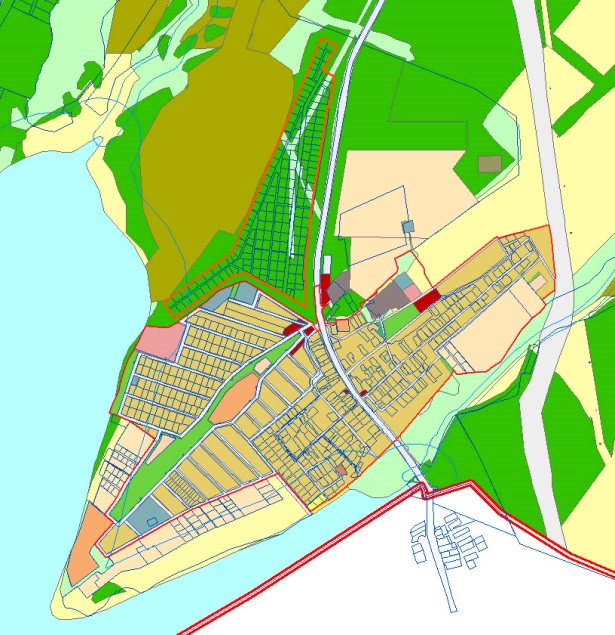 ДНТ «Хрустальное»Включение ДНТ «Хрустальный» в границы населенного пунктаВключение ДНТ «Хрустальный» в границы населенногоПредложение рассмотрено.     Включение ДНТ «Хрустальный» в границы населенного пункта не рекомендуется в связи с тем, что территория, планируемая к включению, потребует строительства дополнительных объектов соцкультбыта, под которые необходимы свободные от застройки земли.  Кроме того, согласно исходным данным, ДНТ «Хрустальное» находится в пределах защитных лесов (нерестоохранные полосы лесов), категория которых меняется только по согласованию. В случае перевода ЗУ в соответствии с  Постановлением Правительства РФ от 28.01.2006 N 48 "О составе и порядке подготовки документации о переводе земель лесного фонда в земли иных (других) категорий" в генеральный план Ушаковского муниципального образования могут быть внесены изменения в порядке, установленном действующим законодательством.       Проект ГП, в представленной редакции, не препятствует обращению заявителей в Правительство РФ в установленном порядке и не нарушает их права и интересы. Участники публичных слушанийПротив строительства ВПП, отклонить проект    Предложения рассмотрены.         Генеральный план поселения, согласно ст. 23 Градостроительного кодекса РФ, устанавливает функциональные зоны – предполагаемое функциональное использование территории на период до расчетного срока (2031 г.). ОКН «Место захоронения жертв массовых политических репрессий 1937-1940 гг.» является мемориальным закрытым кладбищем, но функциональная зона планируемого использования этой территории сохраняется ИТ-4. Включение функциональной зоны транспортно-пересадочного узла (ИТ-4) в генеральный план Ушаковского МО обусловлено вышестоящими документами территориального планирования.     Поскольку место захоронения жертв массовых политических репрессий является объектом культурного наследия, включенным в реестр ОКН, то в соответствии с ФЗ №73-ФЗ «Об объектах культурного наследия (памятниках истории и культуры) народов Российской Федерации» ОКН  «Место захоронения жертв массовых политических репрессий 1937-1940 гг.» подлежит охране. В текстовой части проекта отражены ограничения и запреты, направленные на обеспечение сохранности ОКН.   